Publicado en Granada el 20/10/2017 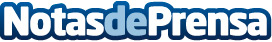 El impacto en el sector formativo de la Enseñanza AudiovisualLa formación e-learning, basada en la enseñanza audiovisual, ha supuesto toda una revolución en el ámbito del conocimiento y de la formación online. La enseñanza virtual abre una puerta enorme en el sector formativoDatos de contacto:Alvaro Fernandez CremadesNota de prensa publicada en: https://www.notasdeprensa.es/el-impacto-en-el-sector-formativo-de-la Categorias: Educación E-Commerce http://www.notasdeprensa.es